RESOLUÇÃO Nº 414/2019RECONHECE O CURSO TÉCNICO EM VETERINÁRIA MINISTRADO NO COMPLEXO EDUCACIONAL DO CARIRI, LOCALIZADO NA RUA JOVENTINO PEREIRA DE ALMEIDA, S/N, BELA VISTA, NA CIDADE DE MONTEIRO–PB, MANTIDO PELO INSTITUTO EDUCACIONAL DO CARIRI LTDA. – CNPJ 23.466.918/0001-26.O CONSELHO ESTADUAL DE EDUCAÇÃO DA PARAÍBA, no uso de suas atribuições e com fundamento no Parecer nº 327/2019, exarado no Processo nº 0009522-0/2019, oriundo da Câmara de Ensino Médio, Educação Profissional e Ensino Superior, e aprovado em Sessão Plenária realizada nesta data,RESOLVE:Art. 1º Reconhecer, pelo período de 4 (quatro) anos, o Curso Técnico em Veterinária ministrado no Complexo Educacional do Cariri, localizado na cidade de Monteiro–PB, mantido pelo Instituto Educacional do Cariri Ltda. – CNPJ 23.466.918/0001-26.Art. 2º  A presente Resolução entra em vigor na data de sua publicação.Art. 3º  Revogam-se as disposições em contrário.Sala das Sessões do Conselho Estadual de Educação, 6 de dezembro de 2019.CARLOS ENRIQUE RUIZ FERREIRAPresidente - CEE/PBJOSÉ CRISTOVÃO DE ANDRADERelatorSecretaria de Estado da Educação e da Ciência e TecnologiaConselho Estadual de EducaçãoSecretaria de Estado da Educação e da Ciência e TecnologiaConselho Estadual de EducaçãoSecretaria de Estado da Educação e da Ciência e TecnologiaConselho Estadual de Educação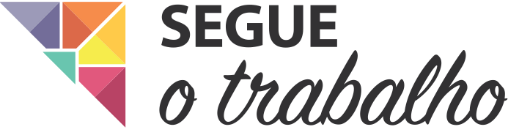 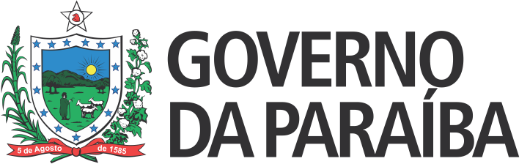 